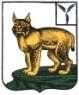 АДМИНИСТРАЦИЯ ТУРКОВСКОГО МУНИЦИПАЛЬНОГО РАЙОНАСАРАТОВСКОЙ ОБЛАСТИПОСТАНОВЛЕНИЕОт 21.09.2015 г. № 329Об утверждении схемы размещения нестационарных торговых объектов на территории Турковского муниципального образования Турковского муниципального района на 2015-2019 годыВ соответствии с Федеральными законами от 28 декабря 2009 года № 381-ФЗ «Об основах государственного регулирования торговой деятельности в Российской Федерации», от 6 октября 2003 года № 131-ФЗ «Об общих принципах организации местного самоуправления в Российской Федерации», приказом министерства экономического развития и инвестиционной политики Саратовской области от 29 мая 2015 года № 1147 «О внесении изменений в приказ министерства экономического развития и инвестиционной политики Саратовской области от 25 сентября 2013 года № 2839», Уставом Турковского муниципального района и в целях упорядочения размещения нестационарных торговых объектов на территории Турковского муниципального образования Турковского муниципального района администрация Турковского муниципального района ПОСТАНОВЛЯЕТ:Утвердить схему размещения нестационарных торговых объектов на территории Турковского муниципального образования Турковского муниципального района на 2015-2019 годы согласно приложению. Признать утратившими силу: постановление администрации Турковского муниципального района от 27 февраля 2015 года № 99 «Об утверждении схемы размещения нестационарных торговых объектов на территории Турковского муниципального образования Турковского муниципального района на 2015- 2019 годы»; постановление администрации Турковского муниципального района от 16 июля 2015 года № 251 «О внесении изменений в постановление администрации Турковского муниципального района от 27 февраля 2015 года 99». 3. Опубликовать настоящее постановление в официальном информационном бюллетене «Вестник Турковского муниципальногорайона» и разместить на официальном сайте администрации Турковского муниципального района в информационно - телекоммуникационной сети «Интернет».4.Контроль за исполнением настоящего постановления возложить на заместителя главы администрации муниципального района – начальника финансового управления администрации муниципального района Губину В.В.Глава администрациимуниципального района	Д.В.КудряшовПриложение к постановлению администрации муниципальногорайона от 21.09.2015 г. № 329№Адрес илиТип торговогоГруппыРазмерПериодОснования дляСведения обп/падресное обозначениепредприятиятоваровплощадифункциони-размещения НТОиспользованииНТО(торговыйместарования(договор наНТОс указанием улиц,павильон, киоск,размещенияНТОразмещениесубъектамидорог, проездов.торговая палаткаНТО(с число,нестационарногомалого илииных ориентиров,и иныемесяц поторгового объекта,среднегоотносительнонестационарныечисло,разрешение илипредпринима-которыхторговыемесяц)инаятельства(+)**расположенобъекты) вдокументация,или (-)***нестационарныйсоответствии слибо указываетсяторговый объект сГОСТ Ринформация о том,указанием51303-2013что месторасстояний от«Торговля.размещенияграницТермины исвободно инестационарногоопределения»планируется кторгового объектаразмещению НТО)до указанныхориентиров1В 10-ти метрах северо-Торговая палаткаМороженое,6 кв.мС 15 апреля поМесто размещения(-)западнеекондитерские30 сентябрясвободно издания № 120 по ул.товарыпланируется кЛенина р.п. Туркиразмещению НТО2В 15-ти метрах северо-Торговая палаткаБезалкогольные6 кв.мС 15 апреля поМесто размещения(-)западнее здания № 120 понапитки30 сентябрясвободно иул. Ленина р.п. Туркипланируется кразмещению НТО3В 10-ти метрах восточнееАвтомагазинСосна, ель8 кв.мС 1 декабря поМесто размещения(-)здания № 114 по ул.натуральные31 декабрясвободно иЛенина р.п. Туркипланируется кразмещению НТО4В 25-ти метрах западнееАвтомагазинОвощи, фрукты,15 кв.мС 15 мая по 15Разрешение(+)здания № 10а по ул.бахчевые культуры,октябряадминистрации МРЛенина р.п. Туркизерновые культуры5В 10-ти метрах западнееАвтомагазинОвощи, фрукты,15 кв.мС 15 мая по 15Место размещения(-)дома № 58 по ул. Ленинабахчевые культуры,октябрясвободно ир.п. Туркизерновые культурыпланируется кразмещению НТО6В 20-ти метрах северо-Автомагазин,Сосна, ель15 кв.мС 1 декабря поМесто размещения(-)западнее здания № 71 поторговая палатканатуральные31 декабрясвободно иул. Ленина р.п. Туркипланируется кразмещению НТО7В 30-ти метрах западнееАвтомагазинОвощи, фрукты,15 кв.мС 15 мая по 15Место размещения(-)дома № 94 по ул. Ленинабахчевые культуры,октябрясвободно ир.п. Туркизерновые культурыпланируется кразмещению НТО8В 12-ти метрах севернееАвтомагазинОвощи, фрукты,15 кв.мС 15 мая по 15Место размещения(-)дома № 17 по ул.бахчевые культуры,октябрясвободно иЖелезнодорожная р.п.зерновые культурыпланируется кТуркиразмещению НТО